¡Un saludo para todas!Programación de actividades para la semana 1023 junio- Sesión virtual: Ecuación general de la recta. Página 8324 junio- - Solución de ejercicios propuestos 25 junio- Sesión virtual: Rectas paralelas y perpendiculares. Página 8626 junio- Solución de ejercicios propuestos.  COLEGIO EMILIA RIQUELME   Actividades virtuales COLEGIO EMILIA RIQUELME   Actividades virtuales COLEGIO EMILIA RIQUELME   Actividades virtuales COLEGIO EMILIA RIQUELME   Actividades virtuales 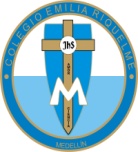 Fecha:23 de junioAsignatura:   MatemáticasGrado:9°Docente: Daniel Castaño AgudeloDocente: Daniel Castaño Agudelo